UNIVERSIDAD DE QUINTANA ROO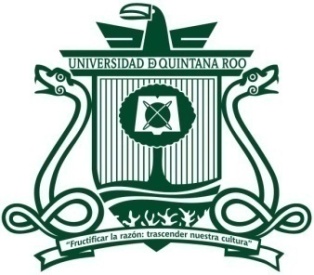 División de Ciencias Sociales y Económico AdministrativasTítulo de Tesis:  Título de TesisTESIS  PARA OBTENER EL GRADO DE LICENCIADO (A) EN (_____)PRESENTA(nombre)DIRECTOR(nombre)	Chetumal, Quintana Roo,            mes de      UNIVERSIDAD DE QUINTANA ROODivisión de Ciencias Sociales y Económico Administrativas Título de tesis  Presenta: (nombre)Tesis elaborada bajo la supervisión del comité del programa de Licenciatura y aprobada como requisito para obtener el grado de:LICENCIADO (A) EN      COMITÉ DE TESISDIRECTOR:             ASESOR TITULAR:      ASESOR TITULAR:     ASESOR SUPLENTE:      ASESOR SUPLENTE:     Chetumal, Quintana Roo,       MES de      